Уважаемая Татьяна Викторовна!В ответ на Ваш запрос от «___»  января 2020 года  №  _______ правовой отдел Администрации городского округа Октябрьск Самарской области предоставляет Вам информацию по реализации муниципальной программы «Профилактика  правонарушений и обеспечение общественной безопасности в городском округе Октябрьск Самарской области на 2018 – 2022 годы» (далее – Программа) за 2019 год, правовой отдел Администрации городского округа Октябрьск Самарской области сообщает следующее.В рамках реализации  требований Федерального закона от 02.04.2014 № 44-ФЗ «Об участии граждан в охране общественного порядка» на  территории городского округа Октябрьск Самарской области осуществляет свою деятельность общественная организация «Народная дружина Октябрьска», численный состав которой на конец декабря 2019 года составил 25 человек.Охрана общественного порядка осуществляется совместно с сотрудниками полиции ОП № 33 (г. Октябрьск) МУ МВД России «Сызранское» путем совместного патрулирования административных участков.           В 2019 году в рамках указанной Программы  финансовое обеспечение деятельности общественной организации «Народная дружина городского округа Октябрьск Самарской области»  осуществлялось за счет средств, предусмотренных муниципальной Программой.           В 2019 году на финансирование муниципальной Программы, на указанные выше мероприятия, Администрацией городского округа Октябрьск из местного бюджета  были выделены денежные средства в размере 129 000 рублей.          Кроме этого, из  местного бюджета городского округа Октябрьск Самарской области, предоставлена субсидия, выделенная из  областного бюджета Самарской области на софинансирование расходных обязательств  Администрации городского округа Октябрьск Самарской области по обеспечению участия населения в  охране общественного порядка субсидия на осуществление деятельности добровольных народных дружин, участвующих в охране общественного порядка на территории городского округа Октябрьск Самарской области Самарской региональной общественной организации «Оперативные отряды» в размере 145,0 тыс. рублей.            По состоянию на конец декабря 2019 года из бюджета городского округа Октябрьск Самарской области в полном объеме выделены денежные средства в размере 274,0 тыс. рублей на финансирование деятельности общественной организации «Народная дружина городского округа Октябрьск».  Охрана общественного порядка осуществляется совместно с сотрудниками полиции ОП № 33 (г.о. Октябрьск) МУ МВД России «Сызранское» путем совместного патрулирования административных участков. На территории обслуживания ОП № 33 (г.о. Октябрьск) МУ МВД России «Сызранское» разработано и действует 16 маршрутов патрулирования. Ежемесячно на основании распоряжения ГУ МВД России по Самарской области, согласно которому разработан график выставления дополнительных пеших патрулей, проходила расстановка маршрутов патрулирования исходя из сложившейся оперативной обстановки на территории обслуживания. Еженедельно в течение 4 дней выставлялось 12 пеших патрулей, из них для участия в охране общественного порядка на маршруты патрулирования выходили по 3 сотрудника полиции, муниципальных предприятий, а также сотрудники частных охранных организаций.          Администрацией городского округа Октябрьск постоянно оказывается методическое и организационное содействие народной дружине.Отделом по связям с общественностью Администрации городского округа Октябрьск проводилась информационно-разъяснительная деятельность. В еженедельном печатном издании газете «Октябрьское время» и на официальном сайте Администрации городского округа Октябрьск была размещена информация об антитеррористической деятельности в городском округе Октябрьск, а также о проводимых заседаниях межведомственной комиссии по профилактике правонарушений в городском округе Октябрьск и рассматриваемых на ней вопросах.МКУ г.о. Октябрьск «Управление социального развития Администрации г.о. Октябрьск» в рамках реализации Программы в 2019 году проведены следующие мероприятия:- привлечение населения к реализации городских проектов, участию в форумах, семинарах, спортивных и творческих мероприятиях. С этой целью проводились встречи с представителями неорганизованной молодежи, беседы об активном, здоровом досуге, выработка совместных решений об организации свободного времени молодежи города;-  кинопоказы;- организация туристских слетов, полевых выходов для подростков, состоящих на учете КДН, ВПУ. Вовлечение подростков группы риска в активную полезную деятельность;- информационная работа в социальных сетях, направленная на профилактику правонарушений, посредством размещения социальной рекламы, информационных статей, видеороликов (группа «Город – это когда все вместе» и Дом молодежных организаций).          На территории городского округа Октябрьск в летний каникулярный период работала 5 пришкольных оздоровительных лагерей с дневным пребыванием детей, охват детей составил 439 человек.           ГКУ СО «КЦСОН Западного округа», отделение г.о. Октябрьск в 2019 году на начало лета было принято 214 заявлений на получение путевки в летние оздоровительные лагеря. Министерством социально-демографической политики в 2019 году выделено 183 путевки, 12 детей отдыхали в летнем лагере, расположенном в г. Сочи, остальные дети в лагерях Самарской области «Салют», «Авиатор», «Отдых». На 31.12.2019 года на учете в МКУ "Управление по вопросам семьи г.о. Октябрьск" состоит 156 детей-сирот и детей, оставшихся без попечения родителей, из них под опекой - 102 ребенка,  в приемных семьях – 46 детей, а также 8 детей-сирот находятся под надзором в ГКУ СО «Октябрьский социально-реабилитационном центре несовершеннолетних»За 2019 год выявлено  32 ребенка,  оставшихся без попечения родителей,  из них устроены в замещающие семьи: под опекой находятся 12 детей-сирот, в приемных семьях – 4 человека, 2 ребенка находятся под предварительной опекой, 4 ребенка возвращены в семьи родителям, 8 детей-сирот находятся под надзором в ГКУ СО «Октябрьский социально-реабилитационном центре несовершеннолетних», 2 детей-сирот по иным основаниям, а именно один сирота достиг совершеннолетия и снят с учета, 1 ребенок снят с учета.На конец отчетного периода 2019 года на учете в ГКУ СО «Комплексный центр социального обслуживания населения Западного округа» отделение г.о. Октябрьск состоит 93 семей, воспитывающих  199 ребенка, из них  находящихся в трудной жизненной ситуации – 52, в социально - опасном положении - 41.  МКУ «Управление по вопросам семьи г.о. Октябрьск» совместно с Комиссией по делам несовершеннолетних и защите их прав г.о. Октябрьск  выполнены следующие мероприятия:- за 2019 год оздоровилось 439 детей, в том числе 267 детей, находящихся в трудной жизненной ситуации, 75  детей-сирот и детей, оставшихся без попечения родителей;- на учете в ЕОБД состоит 210 несовершеннолетних;- проведены лекции в образовательных учреждениях г.о. Октябрьск о вреде наркотиков, алкоголя, курения, о вреде употребления курительных смесей и об уголовной ответственности за незаконный оборот курительных смесей. В 2019 году на территории г.о. Октябрьск фактов незаконного приобретения, хранения, перевозки, изготовления, употребления запрещенных курительных смесей не выявлено.Заседания постоянной межведомственной комиссии по профилактике правонарушений на территории городского округа Октябрьск проводились ежеквартально, на рассмотрение вынесено наиболее проблемные вопросы, возникшие в ходе выполнения мероприятий Программы и реализации ее основных задач.	Подводя итоги по реализации полномочий органов местного самоуправления в сфере профилактики правонарушений, следует отметить положительную динамику в указанной сфере правоотношений, выразившуюся в нормативном закреплении основных положений на муниципальном уровне, а также практическую деятельность уполномоченных органов по профилактике правонарушений.	Оценка эффективности реализации муниципальной программы «Профилактика правонарушений и обеспечение общественной безопасности в городском округе Октябрьск Самарской области на 2018 – 2022 годы» » за 2019 год приведена в Приложении № 2. Приложение: на 5 л. в 1 экз.Представитель Администрациигородского округа Октябрьск(по доверенности)                                                                           Н.Ю. Суркова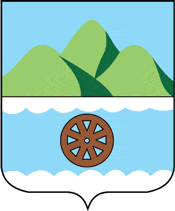 Самарская областьАДМИНИСТРАЦИЯ ГОРОДСКОГО ОКРУГА ОКТЯБРЬСКПРАВОВОЙ ОТДЕЛ445240, Самарская область,г. Октябрьск, ул. Ленина, 54телефон (84646) 2-11-50факс (84646) 2-16-95e-mail: oktyabrsk@mail.ru№________________Руководителю управления экономического развития, инвестиций, предпринимательства и торговли Администрации городского округа Октябрьск Т.В. Зеликовой